Права ребенка.Ребенок  - это лицо, не достигшее восемнадцати лет.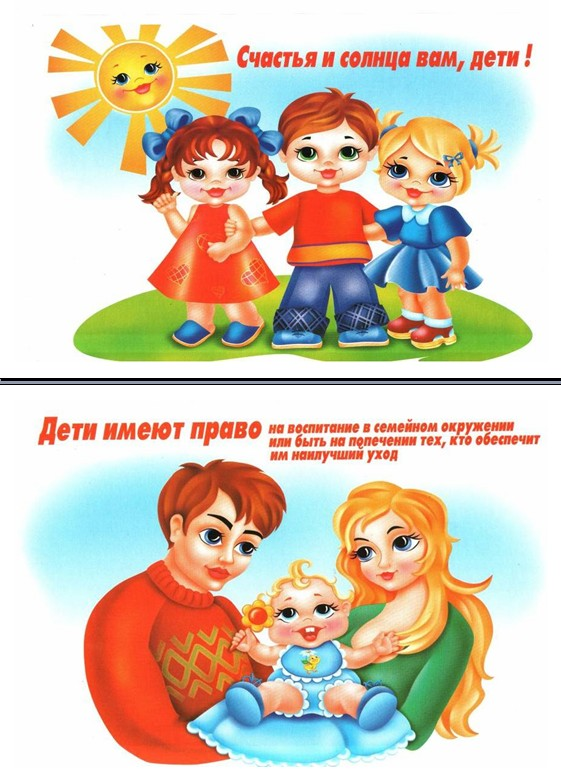 Я – ребенок, я – человек.Я должен иметь права на то, чтобы жить в свободной стране. А не там где идет война. Я имею права на то, чтобы любить, и на то, чтобы жить, и на свете быть самым счастливым.Помни, что права ребенка защищают: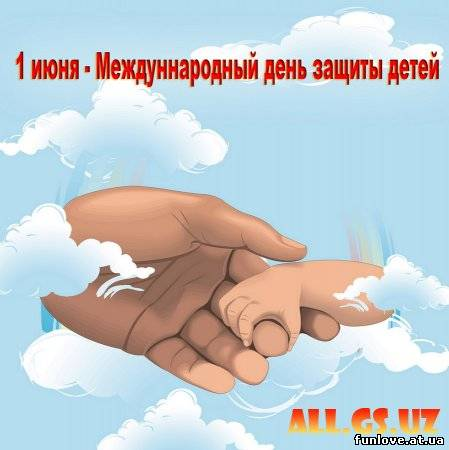 1.Органы государственной власти, органы местного самоуправления.2. Родители ребенка.3.Педагогические, медицинские, социальные работники, психологи и др.4.Общественные организации.Ребенок и государство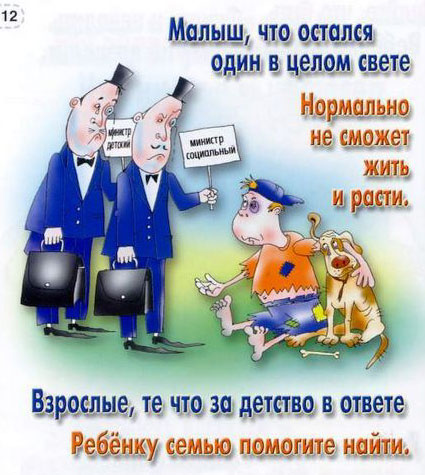 Государство дает нам права и обеспечивает их выполнение.Государство следит за тем, чтобы наши права не нарушались.Государство защищает жизнь и здоровье ребенка.Государство оплачивает наше лечение и обучение.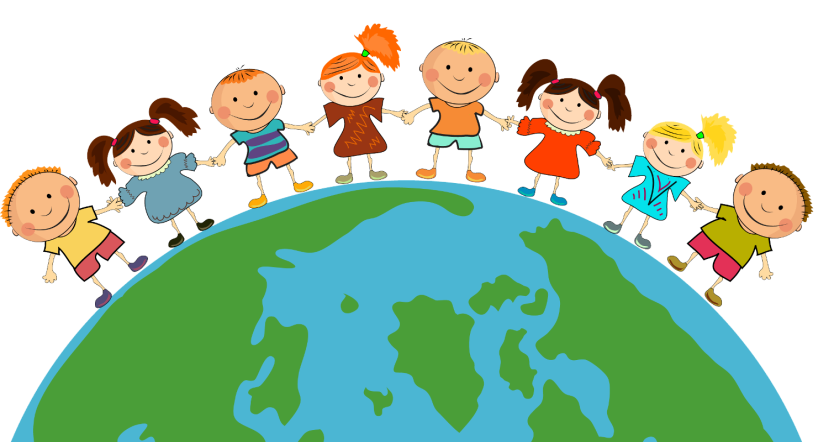 Помни, что ребенок имеет право ПОМНИ:чем  больше ты  знаешь о своих правах и обязанностях, тем меньше будет вероятность твоего попадания в сложную жизненную ситуацию!!!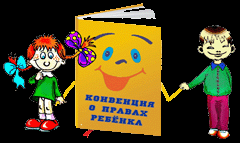 Богатство твоей страны - это ТыДолжен любой президент понимать:         Лишь там превращаются в правду мечты,              Где людям готовы все лучшее дать.Носить фамилию родителей.Жить и воспитываться в семье.Общаться с родителями и другими родственниками.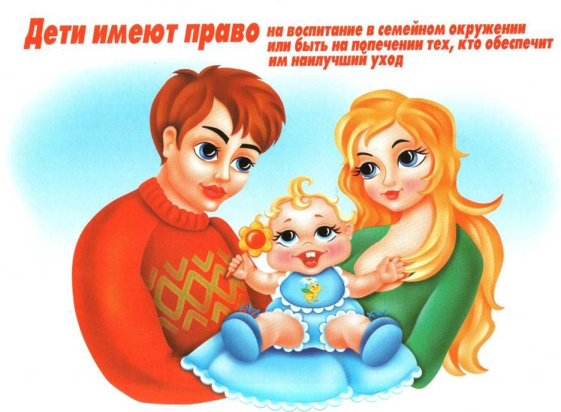 Получить помощь врача при заболевании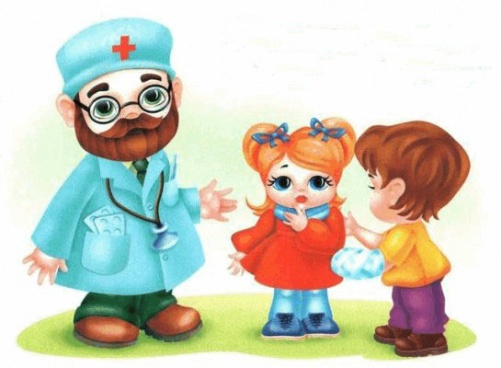 Учиться в том учебном заведении, в котором хочется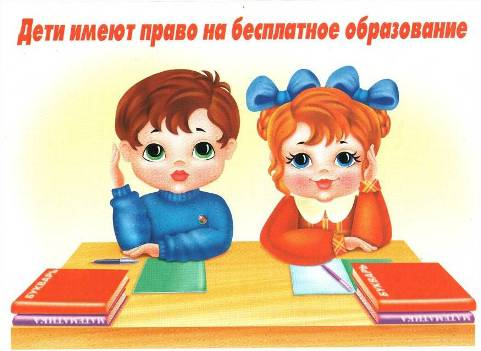 Дети-инвалиды имеют право на особую заботу и внимание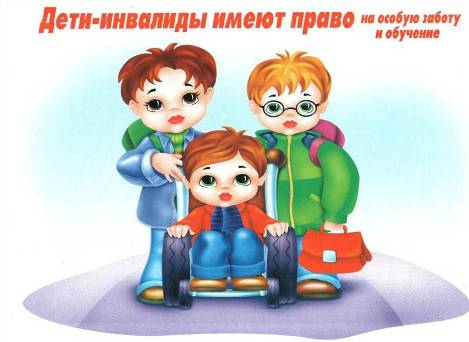 Дети имеют право на достаточное питание и достаточное количество чистой воды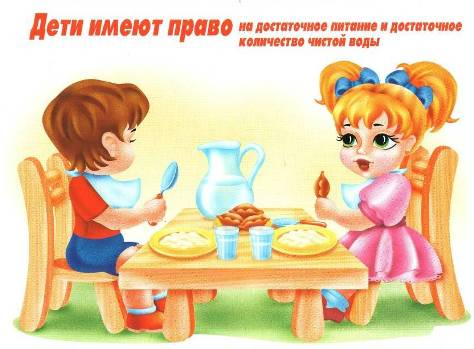 Дети имеют право выражать свое мнение и собираться вместе с целью выражения своих взглядов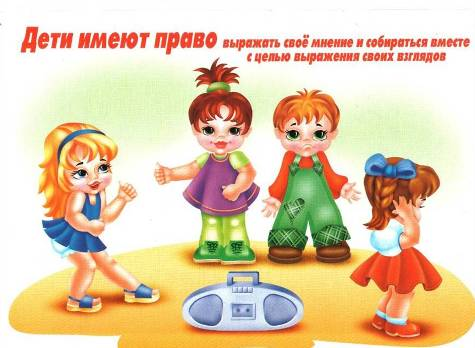 